LA EMPRESAEs la unidad de producción basica. Contrata trabajo y compra o alquila otros factores con el fin de elaborar y vender bienes y servicios.CICLO DE ACTIVIDADEs el tiempo que ésta necesita para transformar las materias primas en bienes preparados para el consumo. Los bienes que son capital de la empresa e intervienen directamente en el proceso productivo se clasifican en:Capital fijo: compuesto por los bienes que participan directamente en el proceso productivo pero no se transforman para formar parte del producto final. Estos bienes se van deteriorando por el uso y el paso del tiempo, y también por la obsolescencia, es decir, se vuelven anticuados e inadecuados.Capital circulante: incluye los bienes que, mediante un proceso productivo, son transformados o absorbidos en el producto final y pierden su naturaleza. Forman parte de un solo ciclo productivo.TIPOS DE EMPRESAS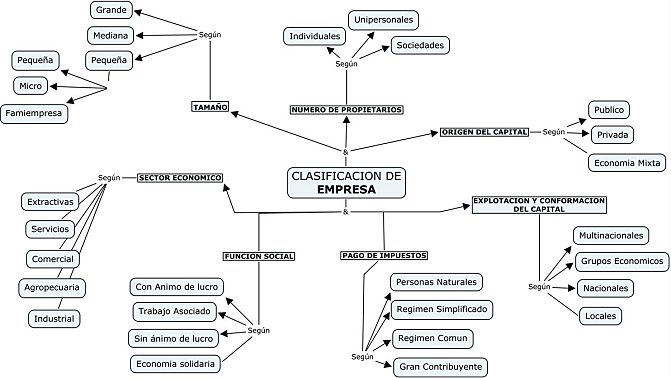 